Encadrement, formation et évaluation des JOFF en : 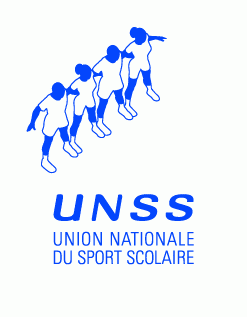 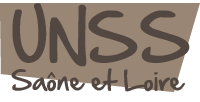 Modalités de formation et d’évaluation pour l’attribution du niveau District et Départemental→ Formation en interne grâce aux questionnaires de niveau district et départementalCombien de JOFF ?→ 1 JOff minimum par équipe à partir des districtsEncadrement des JOFF en compétition→ Prise en charge d’une aire de jeu et des joueurs de manière autonome (marqueur de points + feuilles de matches)